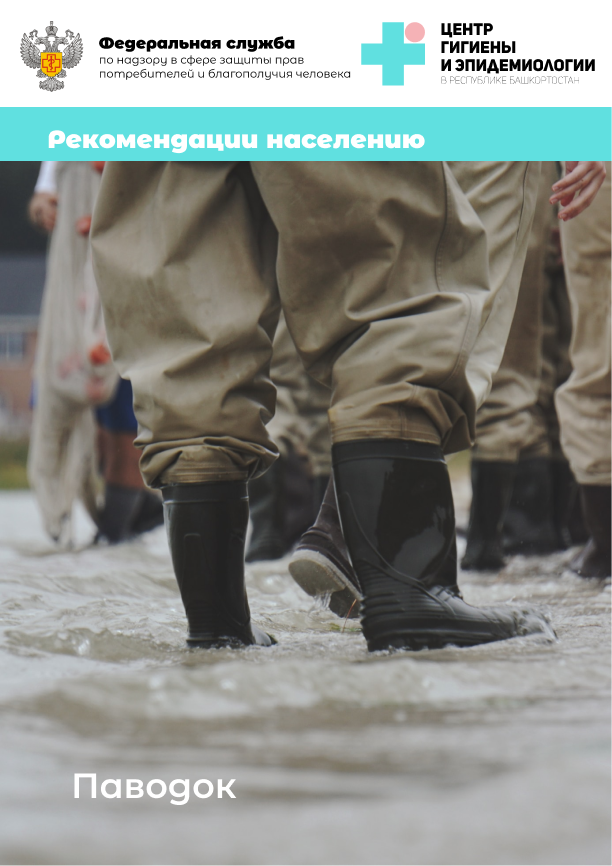 Паводок. Рекомендации населениюПаводок характеризуется  неравномерным, но интенсивным поднятием уровня воды в реках из-за активного таяния снега или обильных осадков. Явление это временное, но зачастую способно приносит довольное серьезные материальные убытки, повреждения коммуникационных, а особенно канализационных систем.Как подготовиться к паводку?Изучите возможные границы зоны подтопления.Разработайте кратчайшие маршруты от места вашего проживания к ближайшей возвышенности или специально созданного убежища. Расскажите детям о том, как следует себя вести.Застрахуйте наиболее ценное имущество на случай затопления и причинения материального ущерба. Чердаки не должны быть захламленными. В случае необходимости, у вас должна быть возможность перенести туда вещи.При наличии домашних животных, организуйте для них специальные защитные места на возвышенности (верхние этажи, чердак)Как действовать  в случае угрозы паводка?Внимательно слушайте информацию о чрезвычайной ситуации и инструкции о порядке действий, не пользуйтесь без необходимости телефоном, чтобы он был свободным для связи с вами.Сохраняйте спокойствие, предупредите соседей, окажите помощь инвалидам, детям и людям преклонного возраста.Разъедините все потребители электрического тока от электросети, выключите газ.Перенесите ценные вещи и продовольствие на верхние этажи или поднимите на верхние полки.Узнайте в органах местного самоуправления место сбора жителей для эвакуации и готовьтесь к ней.Подготовьте документы, одежду, наиболее необходимые вещи, медикаменты. Сложите все в чемодан. Документы сохраняйте в водонепроницаемом пакете. Разлив рек ведет к ухудшению качества воды, поэтому возникает опасность попадания источников микробного и вирусного загрязнения в организм человека. К таким инфекционным заболеваниям относится брюшной тиф, дизентерия, острые кишечные инфекции. Кроме того, грызуны и мелкие животные, которые являются переносчиками многих заболеваний, спасаясь от паводка, устремляются в жилые дома и постройки, отчего в значительной мере возрастает риск заражения человека паразитарными болезнями такими как: лептоспироз, туляремия,  геморрагическая лихорадка с почечным синдромом,  иерсиниоз, токсоплазмоз, псевдотуберкулез и др.С целью профилактики инфекционных заболеваний в паводковый период рекомендуется:Сделать запас бутилированной воды, продуктов питания, выдерживающие длительное хранение без холода, расположить их  как можно выше в местах, не доступных для воды.Использовать для питья и приготовления пищи только бутилированную или кипяченую воду.Не использовать подмоченные паводковыми водами пищевые продукты.При употреблении овощей и фруктов в сыром виде тщательно промывать их водой (бутилированной или кипяченой), обдавать кипятком.При первых признаках заболевания не занимайтесь самолечением, немедленно обратитесь за медицинской помощью Города и районыАдрес, телефон, почтаУфаУфа, Шафиева, 7
+7 (347) 287-85-00
fguz@02.rospotrebnadzor.ruФилиал Федерального бюджетного учреждения здравоохранения «Центр гигиены и эпидемиологии в Республике Башкортостан» в городах Туймазы, БелебейТуймазы, Л. Морозова, 1, офис 1
+7 (34712) 7-25-96
z02@02.rospotrebnadzor.ru Белебей, Волгоградская, 4/1
+7 (34716) 4-24-67, +7 (34716) 4-24-56
z03@02.rospotrebnadzor.ruФилиал Федерального бюджетного учреждения здравоохранения «Центр гигиены и эпидемиологии в Республике Башкортостан» в городах Бирск, Нефтекамск, Дуванском районеБирск, Калинина, д. 18
+7 (34714) 3-35-98
z05@02.rospotrebnadzor.ru Нефтекамск, Социалистическая, 10
+7 (34713) 4-26-69
z06@02.rospotrebnadzor.ruс. Месягутово, Больничная, д. 4+7 (34798) 3-35-93z04@02.rospotrebnadzor.ru Филиал Федерального бюджетного учреждения здравоохранения «Центр гигиены и эпидемиологии в Республике Башкортостан» в городе СтерлитамакСтерлитамак, Революционная, 2А
+7 (3473) 43-68-00
z07@02.rospotrebnadzor.ruФилиал Федерального бюджетного учреждения здравоохранения «Центр гигиены и эпидемиологии в Республике Башкортостан» в городах Кумертау, СибайКумертау, Гафури, 29
+7 (34761) 4-38-85
z09@02.rospotrebnadzor.ru Сибай, Кирова, 44
+7 (34775) 2-29-73, +7 (34775) 2-38-35
z11@02.rospotrebnadzor.ruФилиал Федерального бюджетного учреждения здравоохранения «Центр гигиены и эпидемиологии в Республике Башкортостан» в городе БелорецкБелорецк, Пушкина, 61/1
+7 (34792) 3-18-79
z10@02.rospotrebnadzor.ruУфимский филиал по железнодорожному транспорту Федерального бюджетного учреждения здравоохранения «Центр гигиены и эпидемиологии в Республике Башкортостан»Уфа, Карла Маркса, 69
+7 (347) 276-10-82
Z_gdt@02.rospotrebnadzor.ru 